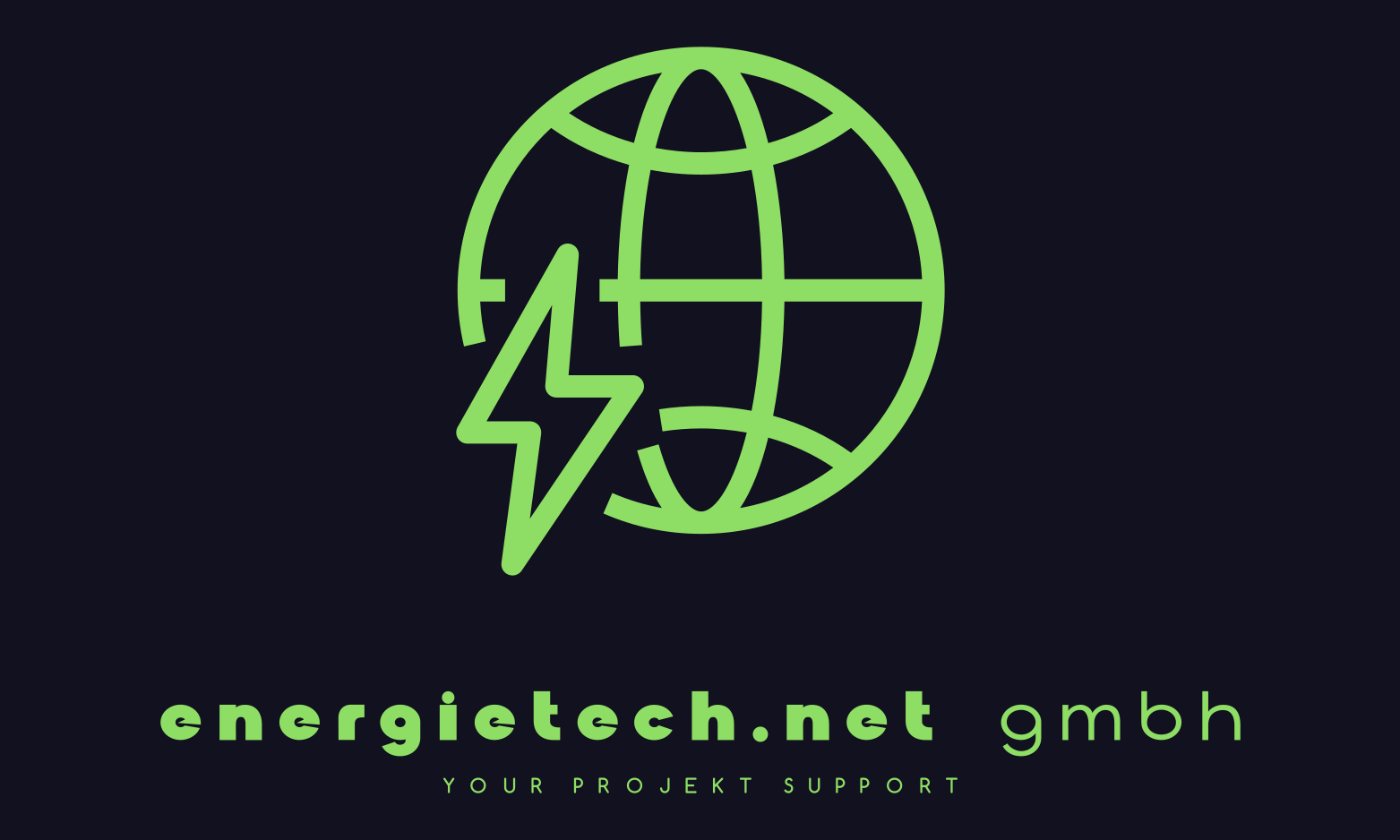 Allgemeine Geschäftsbedingungen  energietech.net GmbHGrundsatz:Die Firma energietech.net GmbH ist daran interessiert, ihre zugeteilten Aufgaben so effizient und kompetent wie möglich für ihre Kunden zu erledigen. Für ein solches Gelingen sind mehrere unten aufgeführte Punkte zu beachten und von beiden Parteien zu besprechen.Die AGB`s werden mit dem Einverständnis im Groben durch einen Werk-oder Dienstbarkeitsvertrag ersetzt.-Die Firma energietech.net GmbH verrechnet die geleistete und genau umschriebene Arbeit nach Vorgabe oder Abmachung. Weitere oder geänderte Tätigkeiten vor/nach oder während der Ausführungen werden auch als abgeändert angepasst und als solche verrechnet.Das Heisst:Für einen BL oder PL- Tätigkeit kann nicht noch gleichzeitig ein Chefmonteur oder Monteuren Tätigkeit angefordert oder beansprucht werden, ausser es wird explizit besprochen. Diese zusätzliche Tätigkeit wird aber auch zusätzlich verrechnet.Zum Beispiel:Der Auftraggeber gibt eine Rohrsuche in Auftrag, da das Rohr noch geflickt und kalibriert werden muss(suchen, spülen,fertig). Dann werden weitere Tätigkeiten wie z.B: Weil man grad vor Ort ist grad noch eine Rute stossen, mit Kamera, TB Koordination, Rohre flicken,etc. zum ursprünglichen Auftrag zugerechnet(Einsparung Auftraggeberseits vom zweiten Mann. Darum ist es unumgänglich, einen klaren Auftrag zu definieren.Bauleitertätigkeiten und Projektleiter Tätigkeiten unterscheiden sich nur sehr gering in der Ausführung, aber dafür bei der Verrechnung.+-ca.10-15.-/Std.-Längere Absenzen(ab drei Tagen) seitens energietech.net GmbH werden vorbesprochen oder mitgeteilt. Krankheits-und Unfälle so schnell wie möglich.-Für Absenzen seitens Auftraggeber muss ein gleichwertiger Ersatz oder gleich involvierter MA für Probleme erreichbar sein(unter der Woche).Unvorhergesehene Wartezeiten und fehlerhaftes Planen Auftraggeberseits werden zu 100% verrechnetBei unklaren Arbeitsvergaben werden zu 100% dem Auftraggeber verrechnet.-Für Vermittlungen von Anlagen, Materialien und Personal wird eine Provision ausgehandelt.Für Vermittlungen von Anlagen und Materialien wird in der Regel eine Provision von einem Netto-Anschaffungswert von 7-10% ausgemacht. Personal nach Absprache( In der Regel 7-15.-sFr/Std.).-Um so speditiv wie möglich zu sein, werden sämtliche Arbeiten remote im Home-Office ausgeführt. Der dafür für beide Parteien zugängliche Kanal läuft über das Google-Drive-Konto von energitech.net GmbH. Es werden alle nötigen Ordner dem Kunden zur Einsicht geöffnet.-Arbeitsauftrag muss in einem gesunden Verhältnis und zu bewältigen sein. Also auch an einem normalen 9 Std. Arbeitstag.Nicht 10 verschiedene Tätigkeiten weil Auftraggeber alles weiter delegiert oder über drei SUB(SUB:  Ein Nachunternehmen oder Subunternehmen erbringt aufgrund eines Werkvertrages oder Dienstvertrages im Auftrag eines anderen Unternehmens (Hauptunternehmen) die gesamte oder einen Teil der vom Hauptunternehmen gegenüber dessen Auftraggeber geschuldeten Leistung. Das Subunternehmen ist rechtlich selbständig und in der Art und Weise, wie es seinen Vertrag erfüllt, frei. Nicht als Nachunternehmen bezeichnet werden Lieferanten oder Unterlieferanten, die also aufgrund eines Kaufvertrages tätig werden) .-Die normale Arbeitswoche beträgt in der Regel 45 Std., 180 Std./Mt. oder nach Absprache-Überzeit gilt ab und wird aufgerechnet mit:MO-FR-Ab 18.00 bis 24.00 Uhr mit 25%, ausser bei Gleitzeiten-Ab 00.00 bis 06.00 mit 50%-Samstag 25% tagsüber von 06.00 bis 18.00 ab 18.00 bis 22.00 mit 50% ab 22.00 mit 100%-Sonntag & Feiertage 100%, oder nach VereinbarungDie Zeiten und deren % können im Vorfeld diskutiert werden, ansonsten gelten die aufgelisteten Vorgaben.-Nieder- und Hochspannungs Schaltungen in fremde Netze werden nicht von MA der Firma energietech.net GmbH ausgeführt.Ausnahmen können beredet werden, aber in fremden Netzen in der Regel nicht ausgeführt oder Schaltprogramme geschrieben. Stichleitungen gelten als Ausnahme.-Spezielle oder erwünschte Bekleidung, Arbeitsschuhe und Sicherheitswerkzeug sowie deren Werkzeug und Messgeräte werden vom Auftraggeber gestellt.Die Firma energietech.net GmbH wird sich nur gegen Bezahlung mit Spezialwerkzeug oder geforderte Bekleidung eindecken.-Rechnungen werden direkt vom Auftraggeber oder dessen gesetzlichen Vertretung bezahlt.energietech.net GmbH wird keine Zwischenzahlungen vornehmen, ausser es betrifft Spesen oder es wird etwas anderes schriftlich vereinbart.-Zusätzliche Administrationsarbeiten und Abklärungen werden mit 100/h.-Sfr. verrechnet.Bei Bau/Projekt- und Montagearbeiten, dessen Tätigkeiten 100% in Anspruch nehmen, werden für zusätzliche Abklärungen und administrative Arbeiten zusätzlich 100.-sfr./Std.. verrechnet.-Die  unterschriebenen AGB`s gelten als Einverständnis zur Zusammenarbeit, wobei noch die Details ausgehandelt oder besprochen werden und dann in einem Werk resp. Dienstbarkeitsvertrag umgewandelt.Fehlerhafte IT, digitale Geräte und Firmenfahrzeuge des Auftraggebers werden auf dessen Zeit unterhalten und gewartet.-Ausgeliehene Geräte wie PC, Laptop, Tablet, Handy und Auto, deren Update, Wartung und Unterhalt benötigen, werden voll und ganz dem Auftraggeber in Rechnung gestellt.Doppelte Arbeiten, die sich durch mangelnde Planung seitens Auftraggeber generieren, werden doppelt verrechnet.Arbeiten, die sich mangelnde Abklärungen oder fehlerhafte Planung ergeben, werden doppelt verrechnet, das heisst: Die Zeit verrechnet, die man zwei Mal braucht.  Es besteht keine Garantieleistung auf die fehlerhafte Planung seitens Auftraggeber.-Die Firma energietech.net GmbH kann, darf und wird Parallelgeschäften nachgehen.Es können mehrere Projekte, Arbeiten und Geschäfte parallel laufen. Je nach Abmachung und/oder Mandat.-In Krisenzeiten, Krisenfällen wie z.B Corona Krise, Kriegsfall, unvorhergesehene Ereignisse, Naturkatastrophen wird im eigenen Ermessen gehandelt.Es wird auf keine Zwängerei eines Auftraggebers reagiert. Die Firma energietech.net GmbH handelt in jeder Krise auf eigenes Gutdünken, um die vorgegebenen Arbeiten bestmöglich zum Abschluss zu bringen. Private und juristische Firmen dürfen keine außerordentlichen, außer gesetzliche Forderungen stellen, was die Gesundheit der MA der Firma energietech.net betrifft. Alles andere wird dem Auftraggeber zur Rechnung getragen.Streitigkeiten die zur Klage führen werden dem Regionalgericht LandquartBahnhofplatz 2BPostfach 2957302 LandquartSchweizangetragen und behandelt.